Внимание! Задание. Прочитайте внимательно лекцию. Учитывая приведённые рекомендации, напишите репортаж (или подготовьте видеорепортаж). В качестве материала используйте факты (записи, фото и видео), собранные на различных мероприятиях в течение учебного года. Срок выполнения работы – до 15 апреля.Что такое репортаж в журналистике и каковы его особенностиВ этой лекции мы подробно рассмотрим, что такое репортаж как газетный жанр, каких видов он бывает и как правильно его писать. Затронем структуру и признаки данного жанра.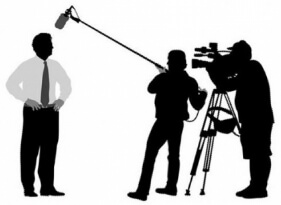 Что такое репортаж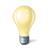 Репортаж — это информационный жанр журналистики. Он оперативно, с необходимыми подробностями, в яркой форме сообщает о каком-либо событии. Его очевидцем или участником является сам автор.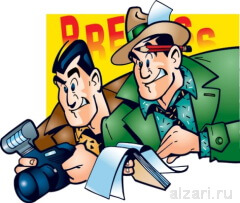 Задача репортёра  -  сообщить  информацию. Но в отличие от заметки, в этом виде газетного жанра уже можно давать некоторые оценки событию.Основной из критериев репортажа как жанра журналистики - это оперативность подачи информации. То есть когда событие случилось, выходит репортаж. Это типичная форма для новостей и информационных передач. Конечно же, должен быть информационный повод. То есть событие, которое произошло и легло в основу данного жанра.Это не значит, что можно писать репортажи только с каких-то мест происшествий или катастроф. Это может быть и какое-то приятное событие в жизни. Например, городской праздник, выставка. То есть должно что-то случиться. И не обязательно плохое.Кроме того, сам репортер, должен быть либо очевидцем (наблюдать со стороны), либо участником события. Соответственно, читатель будет видеть это событие глазами автора.Главный критерий качества репортажа — это когда читатель, прочитав репортаж,  говорит, что видел все своими глазами. И у него создалось такое ощущение, будто он сам там побывал. Если вы как репортёр получаете такие отзывы от читателей, значит, вы все сделали правильно. Ваша задача - написать так, чтобы человек увидел описываемое событие вашими глазами. Но для этого вы должны сами это событие увидеть. Тогда у вас все получится!Объем репортажа - от 6 до 8 тысяч знаков. Как правило, это объемный материал. Конечно же, фотографии делают материал более живым.Виды репортажаСуществует несколько основных видов репортажа:Исследовательский (или аналитический)Постановочный (познавательный)Событийный (информационный)В аналитическом репортаже репортёр исследует какое-то явление и показывает новый для читателя мир. К примеру, вы, репортёр, окунаетесь в субкультуру готов. Вы начинаете с ними разговаривать, посещать их мероприятия. То есть исследуете этот мир и потом рассказываете об этом читателю. Вот именно ваш вход в эту среду и сам рассказ являются поводом для репортажа.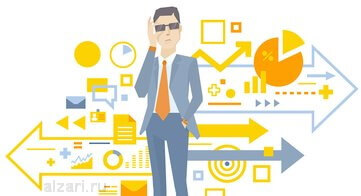 Постановочные репортажи. Это когда вы пробуете себя в другой роли. Хороший пример - передача Михаила Кожухова. Это необычная передача о путешествиях. Автор пробует себя в разных ипостасях. Он может быть то в роли электрика, то поваром в египетском ресторане, то еще кем-то…То есть он в различных странах и городах пробует себя в разных профессиях. При этом рассказывает о том, с какими сложностями сталкивается, что это за мир - мир данной профессии.Темой постановочного репортажа может быть какая-то тематическая информация, которая может оказаться интересной какому-то определенному кругу лиц.Событийный репортаж. Это репортаж с места события.  Вы выезжаете на место события и с него записываете репортаж.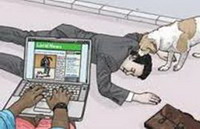 Структура репортажаСтруктура репортажа практически такая же, как и в других жанрах журналистики. Это:ЗаголовокЛид (введение)Основное ядро (детали, диалоги, действия, герои и повествование)Анализ или вывод (если это аналитический репортаж)Подпись автора (если не желаете оставаться анонимным)Признаки репортажаВот основные жанровые признаки репортажа:Повествование от лица очевидцаВремя течет от начала к концу событияДействиеЯркие деталиФото с места событийПризнак зигзагообразностиВсё повествование в репортаже ведется от лица участника события. То есть вы делаете это от первого лица (я, мы). Именно такой подход предполагает передачу происходящего в деталях. Поэтому и нужно быть очевидцем события.(Конечно же, бывают и исключения. Например, репортажи, которые рассказывают нам о событиях прошлых лет. Но это уже более сложная работа и об этом отдельный разговор).Время в репортаже течет от начала к концу события. То есть начало и конец репортажа совпадают с началом и концом мероприятия. Однако это не значит, что вы должны описывать каждую минуту. К примеру, вы делаете репортаж с концерта и записываете абсолютно каждый номер. Выступал такой-то артист, за ним такой-то и так далее… Нет, так делать не нужно.Вы можете что-то опускать и помечать только главные события, детали и значимые моменты. Это не точный хронометраж. Но есть определенная последовательность действий.Подмечайте яркие детали. Что было особенного. Что создавало атмосферу мероприятия. К примеру, на концерте это может быть особенный запах кулис. Это также может быть какая-то вводная музыка, которая играла перед началом концерта.Есть еще принцип зигзагообразности. То есть, когда вы читаете репортаж, то сначала идет повествование. Потом нам показывают яркую сцену. Описывают какую-то интересную деталь или вставляют важные цитаты. Затем снова идет повествование и далее опять повторяются интересные моменты.Автор такой зигзагообразностью рассказывает нам о событии и дает понять, что происходит. А потом интересными деталями переносит нас прямо на место действия. Таким образом журналист создает для читателя эффект присутствия на мероприятии.О чём необходимо помнить при написании репортажаРепортёру необходимо создать в своём материале эффект присутствия. Как будто читатель (зритель, если это телерепортаж) всё видит своими глазами..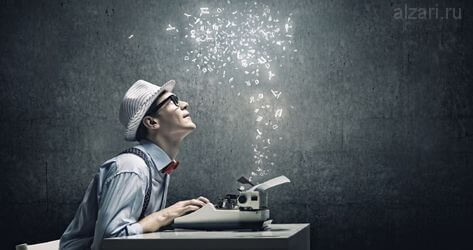 Поэтому в материале должны быть:Герои и диалогиИнтересные деталиДействияГероями может быть публика или какой-то артист. Это может быть художник, который присутствовал на своей выставке. Еще может быть зритель, с которым вы общались. Лучше, если персонажей несколько.Конец формыМожно случайно подслушать диалог между зрителями. Возможно, вы сами с кем-то переговорили и потом вставили небольшое интервью в текст. Все это очень хорошо оживляет репортаж! И не обязательно, чтобы цитата была записана от какого-то важного человека (директора или организатора). Ведь читателям бывает интересно и мнение простых людей. Так ваш материал становится еще интереснее.В репортаже должны присутствовать подробности (детали). Например, какая музыка играла на празднике, как люди себя вели, что продавали и так далее…Это не значит, что вы описываете абсолютно все (что вижу, то и пишу). Вы показываете детали, которые показались вам любопытными. К примеру, раскрываете те подробности, которые, как вам кажется, передают атмосферу данного события.Но не усердствуйте с деталями!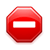 Грубая ошибка — это когда слишком подробно начинают описывать событие. Например, рассказывают про каждую складку занавеса. Это абсолютно ни к чему. Детали должны соответствовать теме репортажа.Лучше одна какая-то яркая деталь, которая передает атмосферу, чем большой избыток разных мелких, не соответствующих теме, подробностей.Обязательно должна быть динамика в репортаже. Все время должно что-то происходить. Время не должно останавливаться. У вас постоянно идет какое-то действие. Одно действие сменяет другое.А обязательно ли нужно присутствовать на месте события, чтобы написать репортаж?Если вы пишите текст по чужим материалам (сводки новостей, сюжет с телевидения), то это уже будет реконструкция события, а не репортаж.